National Insurance Company Limited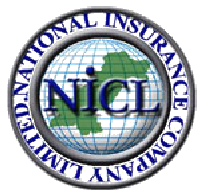 (Owned By the Government of Pakistan)PRELIMINARY INFORMATION SHEETForm TIC-01TRAVEL INSURANCE (INCLUDING TERRORISM COVER) FOR VISITING FOREIGN BUYERS OR THEIR FOREIGN AGENTSPlease fill in all the field and either fax it at 00 92 51 9216424 or email at nazim.latif@nicl.com.pk and khurram.irshad@nicl.com.pkS. No.Name of ApplicantCitizenshipDate of entry in PakistanDuration of Stay in Pakistan Chose Coverage PlanContact Information i.e. Phone No; Email or FaxNominee Address and Contact Information